Medienmitteilung 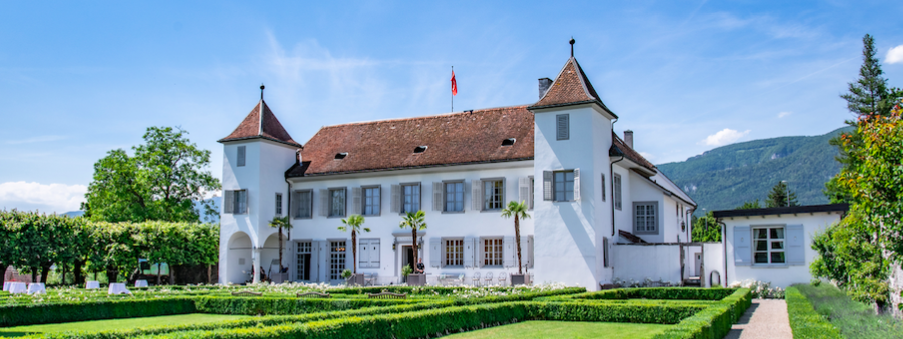 Top 50 W.A. de Vigier AwardW.A. de Vigier Stiftung erhöht PreisgeldSolothurn, 15. Februar 2022 Die Stiftung hinter dem traditionsreichsten Startup-Förderpreis erhöht das Preisgeld um CHF 100’000: Bis zu sechs Schweizer Jungunternehmer:innen will die W.A. de Vigier Stiftung dieses Jahr mit je CHF 100'000 auszeichnen. Am 17. Februar gehen 50 Startups ins Rennen um die renommierten Awards. Die Jungunternehmen pitchen ihre Ideen am Selection Day via öffentlichem Live-Stream auf www.devigier.ch.„Aus den rund 200 Bewerbungen haben wir 50 Startups ausgewählt, die unseren hohen Qualitätsansprüchen entsprechen. Wir freuen uns, die Pitches dieser spannenden Firmen via Livestream allen Interessierten zugänglich zu machen und den Startups auf diese Weise grosse Visibilität zu bieten“, so Carmen Lamparter, COO der W.A. de Vigier Stiftung.Sieben Industriecluster vertretenSpannend ist auch die grosse Bandbreite der vertretenen Industrien: Life Sciences/Biotech & Pharma, Cleantech, Medtech, ICT, Micro- & Nanotechnology, Services und Interdisciplinary. Jedes Startup ist einem dieser sieben Industriecluster zugeordnet und hat drei Minuten Zeit, sein Projekt vorzustellen. Nach dem Anlass wählt die Jury ihre Top 15, die in den Folgewochen weiter unter die Lupe genommen werden. Aus diesen Top 15 werden anschliessend die zehn besten selektiert. Die Finalist:innen stellen ihre Firmen an der Preisverleihung vom 22. Juni 2022 vor.Über den W.A. de Vigier Förderpreis Der W.A. de Vigier Förderpreis ist die älteste Auszeichnung für Jungunternehmer:innen in der Schweiz und zählt mit jährlich bis zu CHF 600'000 Preisgeldern (sechsmal CHF 100‘000) zu den höchst dotiertesten Förderpreisen der Schweiz. In ihrem 33-jährigen Bestehen hat die Stiftung insgesamt über 11 Millionen Franken Startkapital verteilt. Daraus resultieren bis heute rund 100 erfolgreiche Startups, mehrere Börsengänge, einträgliche Firmenverkäufe und vor allem zahlreiche neue Arbeitsplätze. Bei der Projektbeurteilung fallen folgende Faktoren ins Gewicht: Die Persönlichkeit der Unternehmer:innen, der Innovationscharakter, die gesamtgesellschaftliche Relevanz, die technische und finanzielle Realisierbarkeit sowie Marktchancen und das Potenzial neuer Arbeitsplätze. ###Kontakt für Rückfragen W.A. de Vigier Stiftung Carmen Lamparter, COOUntere Steingrubenstrasse 25 | 4500 Solothurn | +41 79 799 55 28carmen.lamparter@devigier.ch | www.devigier.ch 